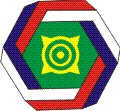 АССОЦИАЦИЯ«СОВЕТ МУНИЦИПАЛЬНЫХ ОБРАЗОВАНИЙ РЕСПУБЛИКИ ХАКАСИЯ»ПРОТОКОЛрасширенного заседания Правления СоветаСогласно п.7.2. Устава  Ассоциации «Совет МО РХ» в редакции от 30.11.2017г. «В состав Правления Совета входят: - восемь представителей от муниципальных районов и пять представителей от городских округов (по выборным должностям главы или председателя Совета депутатов муниципального образования), двенадцать представителей  от городских и сельских поселений, в том числе Председатель Совета и два его заместителя, Исполнительный директор Совета (по должности). Всего 26 человек».На заседании Правления  Совета присутствовали:Члены Правления:Челтыгмашев Абрек Васильевич, глава Аскизского района (по должности) – Председатель Совета; Зайцев Сергей Николаевич, глава Ширинского района, заместитель Председателя Совета;Клименко Сергей Васильевич, глава Боградского района (по должности); Тайченачев Анатолий Иванович, глава Орджоникидзевского района (по должности); Дьяченко Алексей Александрович, глава Таштыпского района (по должности); Волосатов Сергей Иванович, глава Устинкинского сельсовета Орджоникидзевского района;Петроченко Сергей Владимирович, глава  Троицкого сельсовета Боградского района; Третьяков Владимир Павлович, глава Табатского сельсовета Бейского района;Мин Те Хо Александр Владимирович, глава Белоярского сельсовета Алтайского района;Чешуина Лариса Фердинантовна, глава Усть-Бюрского сельсовета Усть-Абаканского района;Абаринова Ольга Викторовна, глава Новороссийского сельсовета Алтайского района; Елистратова Галина Николаевна, глава Вершино-Тейского сельсовета Аскизского района;Ашуркин Сергей Евгеньевич, глава Жемчужненского сельсовета Ширинского районаСоколик Наталья Михайловна (по должности), исполнительный директор Ассоциации «Совет МОРХ». Приглашенные:Петрунов Анатолий Алексеевич – председатель Совета депутатов Таштыпского района;Котюшев Сергей Васильевич – председатель  Совета депутатов Ширинского района;Вохмина Елена Геннадьевна – председатель Совета депутатов Орджоникидзевского районаВащенко Андрей Николаевич – заместитель главы г. Черногорска;Кривошеева Ирина Владимировна – заместитель главы Орджоникидзевского района;Салимов Рустам А.- глава Таштыпского сельсовета;Шевченко Марина Сергеевна глава Гайдаровского сельсовета;Якушин Игорь Анатольевич – глава Копьевского сельсовета;Коропов Александр Александрович- глава Копьевского сельсовета;Егбягин Виктор Александрович – глава Красноиюсского сельсовета;Машков Владимир Владимирович – глава Новомарьясовского сельсовета;Бетехтин Александр Михайлович – глава Орджоникидзевского сельсовета;Мельверт Александр Иванович – глава Саралинского сельсовета;Кворум имеется: из 26 действующих членов Правления Совета присутствуют 14.Председатель заседания: Челтыгмашев А.В. - Председатель Совета.Секретарь заседания: Соколик Н. М. – исполнительный директор Совета.ПОВЕСТКА ЗАСЕДАНИЯ:СЛУШАЛИ: Дьяченко А.А. с предложением внести в повестку 6 вопросом «О проблемах финансирования  с 01 сентября 2020 года оплаты труда работников, относящихся к обслуживаемому (вспомогательному) персоналу и не участвующих в образовательном процессе (работников столовых и бухгалтеров) в муниципальных образовательных организациях в соответствии с письмом Министерства финансов РХ от 25.06.2020 №5/1645-1-13»ГОЛОСОВАЛИ:«за» - 14; «против» - 0; «воздержались» - 0.	РЕШЕНИЕ ПРИНЯТО.1вопрос: СЛУШАЛИ: Челтыгмашева А. В. «Об итогах проведения 01 июня 2020года общегосударственного голосования по внесению поправок в Конституцию Российской Федерации и подготовке к ЕДГ 13.09.2020г. в муниципальных образованиях РХ». Итоги голосования 01 июля: по Республике Хакасия – явка 51, 48%, за поправки проголосовали – 69,42%: по муниципальным образованиям – 1 место Ширинский район (86,68/89,29%)2 место Таштыпский район (75,02/77,74%)3 место Бейский район (70,43/74,94%) Муниципальные образования, показавшие лучшие 3 результата получили дополнительные средства дотации на выравнивание бюджетной обеспеченности в сумме 20 млн. руб. Среди городских округов лучший показатель у г. Черногорск. По ЕДГ 13 сентября. Вчера закончился прием документов от заявившихся на выборы глав муниципальных образований и депутатов сельского и районного уровня. Всего 13.09.2020 года выборы пройдут в 81 муниципальном образовании, будут выбраны 41 глава и 830 депутатов советов депутатов. Выборы будут сложными. Из 41 действующих глав  - 80% заявились на повторные выборы, это высокий показатель. Конкуренция в некоторых МО очень высокая, в г. Черногорске 16 человек, в 50 % МО  5-8 человек на место. Переизбираемые глав – члены нашей Ассоциации «Совет МО РХ». Мы желаем им достойно пройти выборную кампанию и будем рады видеть в наших рядах проверенных членов и новые активные грамотные лица. СЛУШАЛИ Челтыгмашева А.В.:, предлагаюПризнать  задачу членов Ассоциации «Совет МО РХ» - организовать поддержку и помощь ТИК, УИК и общественным наблюдателям по проведению общегосударственного голосования по внесению поправок в Конституцию Российской Федерации выполненной на должном уровне.2. Объявить членам Ассоциации «Совет МО РХ»: Ширинскому району, Таштыпскому району, Бейскому району и г. Черногорск благодарность за высокие показатели проведения общегосударственного голосования по внесению поправок в Конституцию Российской Федерации.   ГОЛОСОВАЛИ:«за» - 14; «против» - 0; «воздержались» - 0.	РЕШЕНИЕ ПРИНЯТО.вопрос:СЛУШАЛИ: Пояркову Т.И. «Об эффективности мероприятий, направленных на повышение доходной и снижение расходной части местного бюджета», которая в своем докладе опиралась на финансовое состоянии местных  бюджетов Орджоникидзевского района:	- Анализируя итоги исполнения консолидированного бюджета Орджоникидзевского района за 2019 год, необходимо отметить, что прошедший год был не простым.  Местные бюджеты  на 2019 год  были сформированы исходя из финансовой обеспеченности - на 6 месяцев, без учета кредиторской задолженности. За прошедший год  в консолидированный бюджет Орджоникидзевского района поступило доходов 553,5 млн. рублей,  в целом к уровню 2018 года снижение поступлений  доходов  составило 16,7%. На 2020 год в консолидированном бюджете предусмотрено доходов -576,3 млн. рублей. Собственные доходы консолидированного бюджета за 2019 год составили – 105,5 млн. рублей. Прирост собственных доходов к уровню 2018 года  составил  - 6,2 млн. рублей по районному бюджету.   Удельный вес   собственных доходов консолидированного бюджета в общем объеме доходов составил 19,1%.   На 2020 год ожидается получить собственных доходов в консолидированный бюджет 110,0 млн. рублей, с ростом к уровню 2019 года на 4,5 млн. рублей больше.  - Основным бюджетообразующим  налоговым доходом,  является налог на доходы физических лиц. Прирост к уровню 2018 года  по НДФЛ составил 10,9 млн. рублей  или  16%.  В 2020 году ожидается получить НДФЛ ростом к уровню 2019 года на 9,4 млн. рублей больше.              - Расчетная потребность на содержание  муниципальных  учреждений  на 2020 год составила -  351,2 млн. рублей, это без учета кредиторской задолженности. Финансовая обеспеченность составила -63%. С учетом кредиторской задолженности на 01.01.2020 года – 81,5 млн. рублей,  финансовая обеспеченность составила – 51% .         - По районному бюджету  на 2020 год дотации предусмотрено из республиканского бюджета -44,1 млн. рублей,  объем дотации к уровню 2019 года снижен  на 49,2 млн. рублей. - В местных бюджетах наблюдается снижение расходов по собственным расходным полномочиям, в связи с снижением дотации на выравнивание бюджетной обеспеченности местным бюджетам. При этом расходные потребности муниципальных  учреждений возросли, в том числе   по оплате труда в связи с индексацией заработной платы с 01.01.2020 года и с 01.10.2020 года   и повышением МРОТ с 01.01.2020 года.           - С начала текущего года на разблокировку лицевых  счетов муниципальных учреждений за счет собственных средств направлено 15,4 млн. рублей,  в том числе по районному бюджету -6,5 млн. рублей и по бюджетам поселений- 8,9 млн. рублей.           - На частичное погашение кредиторской задолженности местных бюджетов на условиях  софинансирования получена субсидия из республиканского бюджета  в сумме 44,9 млн. рублей.           - По состоянию на 01.07.2020 консолидированная кредиторская задолженность учреждений снизилась и  составила– 76,6 млн. рублей.              В общем объеме кредиторской задолженности -  48% это просроченная кредиторская задолженность во внебюджетные фонды.             - В настоящее время в связи с недостаточностью финансовых ресурсов внебюджетные фонды  начисляются,  но не оплачиваются.           -  Блокировка лицевых счетов местных бюджетов после 01.07.2020 составила по собственным расходным полномочиям 5,1 млн. рублей.             - В связи с исполнением судебных решений местные бюджеты несут значительные неэффективные расходы по уплате штрафов, пени и государственной  пошлины, по состоянию на  01.07.2020 года уплачено свыше   6,0 млн. рублей, которые  на эти цели не были предусмотрены в  муниципальных бюджетах.            - В текущем финансовом году  за счет лимитов бюджетных обязательств 2020 года оплачивалась кредиторская задолженность учреждений за 2019 год.   - Исходя из текущей экономической ситуации, администрацией Орджоникидзевского района  на постоянной основе проводится работа по увеличению доходной части консолидированного бюджета. - В результате проводимых мероприятий наблюдается стабильный рост собственных доходов.	- В целях повышения доходной базы местных бюджетов органами местного самоуправления реализуется  План мероприятий по наращиванию доходной базы.  Структура собственных доходов консолидированного бюджета приведена на слайде. Наблюдается значительный рост налоговых доходов и снижение неналоговых доходов. К уровню 2019 года ожидается рост поступлений доходов по курируемым направлениям деятельности  в  объеме 5,5 млн. рублей.План мероприятий предусматривает комплекс следующих мер:меры по повышению эффективности администрирования доходов местных бюджетов;меры по активизации работы по выявлению потенциальных доходных источников бюджетов;реализация комплекса мер по контролю за полнотой и своевременностью выплаты заработной платы, предотвращению фактов выплаты «теневой» заработной платы, в целях расширения (легализации) налоговой базы по налогу на доходы физических лиц;      Поступления за  6 месяцев текущего года  составили 41,9 млн. рублей, к уровню аналогичного периода прошлого года наблюдается  рост поступлений на 4,6 млн. рублей, за счет уплаты поселениями просроченной задолженности по  НДФЛ.        - Главный доходный потенциал любого муниципалитета – налог на имущество физических лиц и земельные ресурсы.- По налогу на имущество физических лицреализация мероприятий по вовлечению в налоговой оборот недвижимого имущества физических лиц (инвентаризация объектов недвижимости, выявление объектов, право  собственности на которые не зарегистрировано, с  последующим побуждением правообладателей к регистрации права собственности);  а также сокращение недоимки по налогу на имущество физических лиц;           Поступления доходов на 01.07. текущего года  составили 184,3 тыс. рублей, к уровню аналогичного периода прошлого года наблюдается рост поступлений на 68,1 тыс. рублей;            Органами местного самоуправления поселений проводится работа с населением для привлечения к оформлению правоустанавливающих документов и уплате налогов на имущество физ. лиц                       Росреестром РХ направлены сведения об объектах капитального строительства с отсутствующими правами в количестве 2902  шт. находящихся на территории Орджоникидзевского района. По результатам работы в Росреестре  с 01.07.2019 года зарегистрировано прав на 263 объекта. За 6 месяцев 2020 года   в отношении указанных объектов  проведено 793 подворовых обхода.- По земельному налогуреализация мероприятий по наращиванию налоговой базы по результатам инвентаризации и выявления незарегистрированных земельных участков, с последующим побуждением правообладателей к их регистрации и уплате налога; Органами местного самоуправления поселений проводится инвентаризация земельных участков, а  также работа с населением по оформлению правоустанавливающих документов на землю.            Росреестром РХ направлены сведения о земельных участках с отсутствующими правами в количестве 6923  шт. находящихся на территории Орджоникидзевского района.                 По результатам работы в Росреестре с 01.07.2019 года зарегистрировано прав на 121 земельных участка. оступило доходов на 01.07.2020 года почти - 1,9 млн.рублей, к уровню аналогичного периода прошлого года рост составил около 600,0 тыс. рублей.В рамках проведения муниципального земельного контроля проверено 76 земельных участков, случаев несоответствия использования земельных участков не по целевому назначению не выявлено. 7)  по доходам от использования имущества, находящегося в государственной и муниципальной собственности, в том числе за счет: инвентаризации объектов недвижимости и земельных участков, определение мер, направленных на повышение эффективности их использования; активизации претензионно-исковой работы по арендным платежам за земельные участки и объекты недвижимости. По итогам текущего года ожидаем получить доходов -820,0 тыс. рублей.  В Прогнозный план приватизации на 2020 год включен один объект муниципального имущества.        	Ежемесячно анализируется недоимка по арендной плате. К уровню аналогичного периода прошлого года наблюдается увеличение поступлений на 259,6 тыс. рублей.       	В суды различной инстанции направлено 12 исковых заявлений о взыскании сумм задолженности по арендной плате за землю на сумму 693,8 тыс. руб.        	В службе судебных приставов находятся исполнительные листы на общую сумму 1470,2 тыс. руб.       	- В течение последних пяти лет проведены определенные мероприятия по оптимизации бюджетных расходов. В целом,  начиная, с 2015 года сокращено - 78 штатных единиц. Оптимизированы расходы  и по текущему содержанию муниципальных  учреждений. Доходы, которые поступают в местные бюджеты - недостаточны для улучшения финансового положения муниципалитетов. В настоящее время местные бюджеты на 2020 год несбалансированны в связи с наличием значительных долговых обязательств. Для дальнейшего погашения кредиторской задолженности потребуются дополнительные финансовые ресурсы.             Поэтому для муниципалитетов района необходима дополнительная финансовая помощь с учетом погашения кредиторской задолженности прошлых  лет в объеме  более 200,0 млн. рублей, которая в первую очередь решит проблему покрытия накопившихся долгов  и недофинансирования расходных обязательств.           - В завершении своего выступления хотелось бы отметить, как бы мы не наращивали свои собственные доходы и оптимизировали расходы, без дополнительной финансовой помощи из республиканского бюджета не представляется возможным  исполнение собственных расходных полномочий муниципальными образованиями района в 2020 году.                Администрацией Орджоникидзевского района направлено ходатайство в Министерство финансов Республики Хакасия о  внесении изменений в Методику расчета дотации на выравнивание бюджетной обеспеченности муниципальным районам. Нами предложено - выделить  в отдельную категорию - либо группу районы Республики Хакасия – численностью населения до 15,0 тыс. человек.                Ежегодно по трем территориям Республики Хакасия уровень бюджетной обеспеченности (УБО) составляет от 0,57 до 0,59. Считаем необходимым довести уровень бюджетной обеспеченности по трем территориям до уровня более сбалансированных территорий.ВЫСТУПАЛИ: Челтыгмашев А.В., Дьяченко А.А., Клименко С.В.СЛУШАЛИ Челтыгмашева А.В.: Заслушав  замечания и предложения участников заседания Правления Совета по рассматриваемому вопросу, предлагаю:Принять доклад к сведению.Поддержать предложение о внесении изменений в Методику расчета дотации на выравнивание бюджетной обеспеченности муниципальным районам в части выделение  в отдельную категорию (группу) муниципальные районы Республики Хакасия с численностью населения до 15,0 тыс. человек.Поручить комиссии по бюджету и налоговой политике (Зайцев С.Н.) совместно с финансовым управлением Орджоникидзевского района (Пояркова Т.И.) подготовить предложения по внесению изменений в Методику расчета дотации на выравнивание бюджетной обеспеченности муниципальным районам.Исполнительной дирекции (Соколик Н.М.)  направить обращение в адрес Правительства Республики Хакасия и Верховного Совета о поддержке внесения изменений в Методику расчета дотации на выравнивание бюджетной обеспеченности муниципальным районам в части выделение  в отдельную категорию (группу) муниципальные районы Республики Хакасия с численностью населения до 15,0 тыс. человек.		ГОЛОСОВАЛИ:«за» - 14; «против» - 0; «воздержались» - 0.РЕШЕНИЕ ПРИНЯТО.Вопрос:СЛУШАЛИ: Громыко С.Н. «Об исполнении органами местного самоуправления полномочий в сфере благоустройства территорий населенных пунктов и состояния улично-дорожной сети». - Ежегодно в поселениях Орджоникидзевского района формируются планы по благоустройству территорий, которые, как правило, включают в себя:-санитарную уборку территорий;-приведение в порядок памятных и мемориальных мест; -уборку несанкционированных свалок; -посадка цветов, деревьев и кустарников; - систематические мероприятия по скосу травы;- организация пастьбы скота;-организации проведения мероприятий по отлову и содержанию безнадзорных домашних животных;- текущие и капитальные ремонты улично-дорожной сети с привлечением подрядных организаций.Проводятся субботники  силами коллективов организаций района, органов местного самоуправления, активное участие принимают дома культуры, образовательные организации, и отряды юнармейцев, сформированные на базе школ Орджоникидзевского районаВ целом, общий объем финансирования консолидированного бюджета по разделу благоустройство в 2019 году составил – 9,4 млн. руб., план на 2020 год – 11,6 млн. руб.В целях контроля, за соблюдением правил содержания и обеспечения санитарного состояния территории, а также правил внешнего благоустройства, на территории Орджоникидзевского района создана и функционирует административная комиссия. За отчетный период 2019 - 1 полугодия 2020 годов комиссией проведено 27 заседаний, рассмотрено 35 материалов по несоблюдению правил содержания территорий, закрепленных за жилыми домами частного сектора и юридическими лицами, по нарушениям правил пастьбы скота и содержания домашних животных. Наложено 33 ед. штрафов на общую сумму 88 тыс. руб., взыскано штрафов на сумму 72 тыс. руб.На территории Орджоникидзевского района Главами поселений ведется активная работа по созданию и взаимодействию с территориальными общественными самоуправлениями. Их в районе 13 ед., в том числе 10 в районном центре и 3 в сельских поселениях. Поддержка осуществляется в форме предоставления денежных премий на приобретение материалов на благоустройство. Представители ТОСов принимают активное участие в организации различных выставок, ярмарок и иных культурных мероприятиях как местного, так и районного уровня. В 2019 году по итогам республиканского конкурса «Лучшая местная администрация муниципального образования (поселения)по работе с ТОС», администрации муниципальных образований поселений Копьевский поссовет и Новомарьясовский сельсовет заняли призовые места и получили денежные премии в размере 150 тыс. руб., которые были  израсходованы на приобретение материалов для строительства ледовых городков для проведения новогодних праздников.Администрацией Орджоникидзевского района в 2019 году был организован районный смотр конкурс на лучшую организацию работ по благоустройству и озеленению территорий муниципальных образований поселений Орджоникидзевского района. Призовой фонд составил 53,0 тыс. руб. и распределен между поселениями района согласно занятым призовым местам. В настоящее время, на территории муниципального образования Орджоникидзевский район, как и в целом на территории республики, сбором и вывозом отходов ТКО занимается единый региональный оператор ООО «Аэросити». Однако, на сегодняшний день оператор зашел в район частично, только на территорию районного центра (п. Копьево), исключительно в плане работы с многоквартирными домами. По остальным населенным пунктам района  продолжается подготовка мусорных контейнерных площадок. Для этого в каждом поселении утвержден перечень и план расположения площадок ТКО. Районом на 2021 год подана заявка для участия в государственной программе «Комплексное развитие сельских территорий». Заявкой утверждены 9 проектов по строительству 123 ед. площадок ТКО. В заявке на участие отражено каждое поселение района. Кроме того в районе утверждена и функционирует муниципальная программа «Развитие системы обращения с отходами производства и потребления на территории Орджоникидзевского района Республики Хакасия на 2014-2020 годы» в рамках которой ежегодно, по мере необходимости и наличия финансовых средств реализуются мероприятия по рекультивации и ликвидации свалок. Средний ежегодный объем финансирования данного мероприятия составляет около 100 т.. руб. Серьезной проблемой является сбор отходов ТКО у домов частного сектора. Сельские населенные пункты пока не охвачены действующей в регионе системой сбора, транспортировки и размещения отходов….. ТКО утилизируются жителями путем самовывоза, что естественно часто приводит к образованию несанкционированных свалок. По данному вопросу, с жителями сел и деревень проводятся разъяснительные беседы. Особое внимание администрациями сельских поселений уделяется содержанию и восстановлению дорожного покрытия в населенных пунктах. Общая протяженность автомобильных дорог, расположенных на территории  муниципального образования Орджоникидзевский район составляет 418,8 км., в том числе дороги местного значения составляют 128,6 км. или 31% от общего количества.  На уровне района автомобильных дорог не зарегистрировано, все дороги расположены в границах населенных пунктов поселений. Доля протяженности автомобильных дорог общего пользования местного значения не отвечающих нормативным требованиям к сожалению высока, и составляет 66,1%.Финансирование раздела дорожное хозяйство в районе осуществляется по нескольким направлениям:- это средства, поступающие в рамках формирования дорожного фонда. За период 2019 и  1 полугодие 2020 года общий объем поступлений по району составил 5,6 млн. руб. На указанные средства в сельских поселениях проводятся грейдирование и отсыпка дорог, текущие ямочные ремонты, а также паспортизация дорог.- также, путем участия сельпоссоветов в государственной программе Республики Хакасия «Развитие транспортной системы Республики Хакасия». В рамках реализации мероприятий данной программы,  проведен капитальный ремонт дорожного покрытия – асфальтирование улиц в п. Копьево и с. Копьево. Так в 2019 году  освоено 10,1 млн. руб., в 2020 году – 12,7 млн. руб.Основным подрядчиком по реализации мероприятий капитального и текущего ремонтов на территории района является наше дорожное предприятие ГУП РХ «Орджоникидзевское ДРСУ».		ВЫСТУПАЛИ: 	Мин ТеХо А.В. об участии в госпрограммах «безопасные дороги» и «комплексное развитие сельских территорий, о необходимости подготовке проектно-сметной документации и экспертизе проекта за год, до подачи заявки, о помощи и поддержке подготовки заявок на районном и республиканском уровне, в том числе о финансовой составляющей оплаты проекта и его экспертизы из регионального бюджета, об опыте работы штраф площадки для бродячего скота	Третьяков В. П. о проблемах бродячего скота, влияющего на благоустройство сел и использовании для их учета форму обязательной идентификации домашних животных специалистами районных отделений ветеринарных служб.	Салимов Р.Х. о проблеме финансирования ремонта дорог регионального значения, проходящих через  райцентры и которые одновременно являются дорогами муниципального значения и  должны обслуживаться и ремонтироваться за счет средств муниципального дорожного фонда.РЕШИЛИ: 1. Принять доклад «Об исполнении органами местного самоуправления полномочий в сфере благоустройства территорий населенных пунктов и содержания улично-дорожной сети» и выступления участников обсуждения к сведению.2.  Поручить Председателю Совета (Челтыгмашеву А.В.) обратиться к главе Республики Хакасия - Председателю Правительства Республики Хакасия Коновалову В.О. с предложением об организации проведения расширенного заседания  Правления Совета с членами Правительства при его участии по вопросам исполнения органами местного самоуправления полномочий в сфере благоустройства территорий населенных пунктов и содержания улично-дорожной сети.		ГОЛОСОВАЛИ:«за» - 14; «против» - 0; «воздержались» - 0.РЕШЕНИЕ ПРИНЯТО.вопрос:	СЛУШАЛИ: Ананьеву О.М.  «О рациональном использовании земельных и имущественных ресурсов муниципальных образований, практика муниципально-частного партнерства».	- Одним из основных направлений развития муниципального образования Орджоникидзевский район является совершенствование управления муниципальным имуществом и земельными ресурсами. Целью является повышение эффективности использования земли и иной недвижимости, находящейся в муниципальной собственности муниципального образования Орджоникидзевский район, путем вовлечения недвижимого имущества в оборот и увеличения доходов от его использования.	Для этого проводится регистрация права муниципальной собственности на объекты недвижимости, постановка на государственного кадастровый учет земельных участков. Что в дальнейшем позволяет вовлечь данные объекты в хозяйственный оборот и получить дополнительные неналоговые доходы. В 2019 году получено 9,5 млн.руб. 	Основным доходом от использования земельных участков является арендная плата за земли сельхозназначения. 	В собственность муниципального района за счет невостребованных долей  оформлено  42 тыс. га земель сельскохозяйственного назначения, заключено более 400  договоров аренды. В настоящее время совместно поселениями ведется работа  по оформлению права собственности за счет невостребованных земельных долей. 	Также на территории муниципального образования  созданы 2 муниципальных бюджетных учреждения культуры «Музей заповедник «Сулеки» и «Музей заповедник «Сундуки» под открытым небом, это особо охраняемые территории с объектами историко–культурного наследия, которые позволяют эффективно использовать земельные ресурсы и привлекать инвесторов в Орджоникидзевский район.	 На территории муниципального образования расположено одно из прекраснейших и живописных мест Республики Хакасия –  Ивановские озера, это 4 озера карового происхождения, где с октября по май месяц занимаются горноложным видом спорта -   фрирайдом.	В с. Приисковое расположены гостиницы для размещения туристов приезжающих заниматься этим видом спорта. Наличие коллективных средств размещения на данной территории   позволяет  создать муниципально-частное партнерство т.е. соглашения между муниципалитетом и бизнесом по совместной реализации частично окупаемых проектов в области развития инфраструктуры, предоставления социальных услуг и других областях, характеризуемой постоянным взаимодействием, совместным финансированием, разделением рисков, ответственности и доходов от реализации проекта. Таким образом, пути повышения эффективности управления муниципальным имуществом разнообразны и муниципальным образованием проводится  планомерная и целенаправленная работа в этом направлении. 	ВЫСТУПАЛИ: Клименко С.В. по невостребованным земельным долям:- В настоящее время особое значение отведено введению в оборот долевых земель сельскохозяйственного назначения. В результате проведенной в начале 90-х годов земельной реформы в Боградском районе граждане были наделены 4906 земельными долями площадью 154 029,5 га сельскохозяйственных угодий. На сегодняшний день часть этих земель сохраняется в виде земельных долей, земельные участки не выделяются, права на них не оформляются, в результате чего с каждым годом возрастает вероятность безвозвратной утраты сельскохозяйственных угодий. Причинами этого явились правовая неграмотность владельцев земельных долей в отношении процедуры оформления прав на земельные доли и участки, отсутствие у них финансовой возможности проведения кадастровых работ в случае выделения земельной доли в натуре, нежелание платить земельный налог и т.п. Оформление в собственность муниципального образования невостребованных земельных долей обеспечивает его готовность создать условия для привлечения инвестиций в развитие сельского хозяйства на территории поселения, имея в распоряжении земельные ресурсы. Исходя из этого, признание права муниципальной собственности на невостребованные земельные доли в судебном порядке является важнейшим мероприятием по сохранению земель сельскохозяйственного назначения, реализации государственной аграрной политики. При активной работе органов местного самоуправления преобладающая часть долевых земель сельскохозяйственного назначения должна отойти в муниципальную собственность: участники долевой собственности должны либо распорядиться своей земельной долей в сельскохозяйственных целях либо выделить земельные участки в счет долей в случае желания их использовать по назначению, остальные земельные доли должны быть признаны невостребованными. На сегодняшний день органы местного самоуправления муниципальных образований Боградского района, на территории которых расположены долевые земельные участки, частично осуществили этапы работы с долевыми землями.Из неиспользуемых паевых земель, на которые возможно признать право муниципальной собственности через суд составляет 324 доля - площадью 10256 га. В настоящее время признано право муниципальной собственности через суд на 50 земельных долей (Сарагашский сельсовет - 27 долей, Знаменский сельсовет - 23 доли). Подготовлено для направления в суд 9 заявлений (Сарагашкий сельсовет).Основная проблема:Запрашиваемые свидетельства о смерти, возможно, получить, лишь в случае, если гражданин умер на территории района либо на территории Республики Хакасия. В случае же, если гражданин умер за пределами Республики Хакасия, такое свидетельство получить не представляется возможным, в связи с тем, что нет возможности установить, где проживал человек и соответственно обратиться в суд нет возможности.В выданных свидетельствах на право собственности на долю очень много орфографических ошибок в ФИО, в годах рождения.Местоположение живых убывших граждан, невозможно определить.Затраты на оформление невостребованных долей для сельсоветов в пределах 1810т.р., для граждан 15 т.р.Предложения:Выйти с инициативой, упростить прекращение права собственности дольщиков акционерных обществ созданных в 1993-1995 годах, не распорядившихся своим правом.Законодательно установить для дольщиков акционерных обществ, конкретные сроки подтверждения права собственности на земельные доли, путем оформления земельных участков с выделом границ долей (Нод).На невостребованные до определенной даты земельные доли, установить автоматический переход права распоряжения и оформления данных земельных долей в собственность муниципальных образований, на территории которых расположены долевые земельные участки. 		РЕШИЛИ:Принять информацию Ананьевой О.М. и Клименко С.В. к сведению .Поддержать предложения Клименко С.В. Комиссии по строительству земельным и имущественным отношениям (Тайченачев А.И.) оформить предложения по реализации муниципальными образованиями проектов коллективно-совместной собственности, разработать макет соглашения между муниципалитетом и бизнесом по совместной реализации частично окупаемых проектов в области развития инфраструктуры, предоставления социальных услуг и других областях. Исполнительной дирекции Совета (Соколик Н. М.) направить решение Правления Совета с предложениями по решению вопросов введения в оборот долевых земель сельскохозяйственного назначения в адрес муниципальных образований  и органов государственной власти Республики Хакасия .		ГОЛОСОВАЛИ:«за» - 14; «против» - 0; «воздержались» - 0.РЕШЕНИЕ ПРИНЯТО.вопрос:СЛУШАЛИ: Браун В. В.  «О содействии развитию малых форм хозяйствования и самозанятости сельских жителей, практика вовлечения селян в процесс развития ЛПХ».-Доля ЛПХ в АПК Орджоникидзевского района очень высокая и ближайшей перспективе она не уменьшится. (КФХ 3054; ЛПХ45717). В процентном соотношении доля ЛПХ составляет 40%, в среднем за 2019 год этим направлением занималось 450 ЛПХ, сумма за реализацию составила 85,5 млн.руб., это только на перерабатывающий завод, не считая продажу частному сектору. В среднем одно ЛПХ имеет доход от реализации молока 190 тыс. руб. в год.Хорошо зарекомендовала себя программа «Содействие занятости населения в РХ» развития малых сел, хотя в этом году её очень серьёзно уменьшили.В 2019 году 147 ЛПХ района получили республиканскую поддержку на общую сумму 3279 тыс. руб. В 2018 г. сумма составляла 6903тыс.руб. то есть сумма уменьшилась более чем в 2 раза. На наш взгляд, данную программу необходимо доработать, включить в нее и другие села и деревни района, где на сегодняшний день абсолютно идентичные социальные проблемы, иначе мы рискуем в скором будущем все деревни называть малыми.		ВЫСТУПАЛИ: Тайченачев А.и. Клименко С.в., Челтыгмашев А.В.РЕШИЛИ:Принять информацию Браун В.В. к сведению.Рекомендовать оформить предложение Правительству Республики Хакасия в программе «Содействие занятости населения в РХ» раздел по поддержке развития малых сел доработать, увеличить финансирование на уровне не ниже 2018 года и включить в нее и другие села и деревни, с большей численностью, где на сегодняшний день абсолютно идентичные социальные проблемы.		ГОЛОСОВАЛИ:«за» - 14; «против» - 0; «воздержались» - 0.РЕШЕНИЕ ПРИНЯТО.6 вопрос:	СЛУШАЛИ: Дьяченко А.А. «О проблемах финансирования  с 01 сентября 2020 года оплаты труда работников, относяшихся к обслуживаемому (вспомогательному) персоналу и не участвующих в образовательном процессе (работников столовых и бухгалтеров) в муниципальных образовательных организациях в соответствии с письмом Министерства финансов РХ от 25.06.2020 №5/1645-1-13», и отсутствии в бюджете Таштыпского района на 2020год полной обеспеченности доходами на выполнение собственных полномочий, даже социально-значимые расходы не предусмотрены в полном объеме. Без дополнительно финансовой помощи из республиканского бюджета на  оплату заработной платы данных работников район не справится, люди останутся без зарплаты.ВЫСТУПАЛИ: Челтыгмашев А.В., Клименко С.В., Тайченачев А.И., о такой же проблеме в муниципальных районах и предложении произвести расчет необходимых дополнительных расходов с 01 сентября до конца года и обратиться к  Председателю Правительства Республики Хакасия Коновалову В.О.  о выделении дополнительный финансовой помощи муниципальным образованиям в виде дополнительной дотации на поддержку мер по обеспечению сбалансированности бюджетов в 2020 году и рассмотрении вопроса об увеличении дотации на выравнивание бюджетов в 2021 году на суммы вышеуказанных расходов муниципальных образований с учетом повышения МРОТ с 1 января 2021 года. 		РЕШИЛИ:Признать проблему финансирования  за счет средств местных бюджетов с 01 сентября 2020 года оплаты труда работников, относяшихся к обслуживаемому (вспомогательному) персоналу и не участвующих в образовательном процессе (работников столовых и бухгалтеров) в муниципальных образовательных организациях актуальной в связи с отсутствием данных средств в дотационных муниципальных бюджетах, особенно для муниципальных образований районного уровня;Рекомендовать муниципальным образованиям Республики Хакасия провести анализ и расчет необходимых затрат для оплаты труда работников, относяшихся к обслуживаемому (вспомогательному) персоналу и не участвующих в образовательном процессе (работников столовых, уборщиков и бухгалтеров) в муниципальных образовательных организациях (отдельно по детским садам и школам) с 01.09.2020 по 31.12.2020 исходя из штатной численности отдельно по работникам столовых,  бухгалтерий, другого имеющегося вспомогательного персонала;3. Исполнительной дирекции Совета совместно с членами Правления Совета подготовить обращение к Правительству и Верховному Совету Республики Хакасия с предложениями по решению проблемы с 01.09 по 31.12.2020 год и на 2021 и последующие годы.		ГОЛОСОВАЛИ:«за» - 14; «против» - 0; «воздержались» - 0.РЕШЕНИЕ ПРИНЯТО.вопрос:	СЛУШАЛИ: Соколик Н. М.  «О предложении СМИ «Пульс Хакасии» по размещению  информации о жизни муниципалитетов республики на некоммерческой основе» (прилагается).		ВЫСТУПАЛИ: Челтыгмашев А.В., Дьяченко А.А., Мин Те Хо А.В., Волосатов С. И.. Третьяков В.П. о принятии предложения СМИ «Пульс Хакасии» 		РЕШИЛИ:Принять предложение СМИ «Пульс Хакассии».Выразить СМИ «Пульс Хакасии» благодарность за предоставление на некоммерческой (бесплатной) основе возможности размещения информации о жизни муниципальных образований на площадке СМИ.Предоставить СМИ «Пульс Хакасии» (Мяхар А.В..) аккредитацию на присутствие в заседаниях Ассоциации «Совет МО РХ» с анонсированием таковых заседаний посредством электронной почты или телефонной связи.Рекомендовать главам муниципальных образований направить в адрес СМИ «Пульс Хакасии» info@pulse19.ru информацию о контактном лице, ответственном за взаимодействие со СМИ. Исполнительной дирекции Совета (Соколик Н. М.) направить решение и информацию муниципальным образованиям Республики Хакасия и СМИ «Пульс Хакасии».		ГОЛОСОВАЛИ:«за» - 14; «против» - 0; «воздержались» - 0.РЕШЕНИЕ ПРИНЯТО.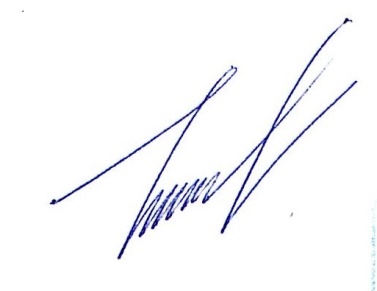 Председатель Совета                                                            А. В. Челтыгмашев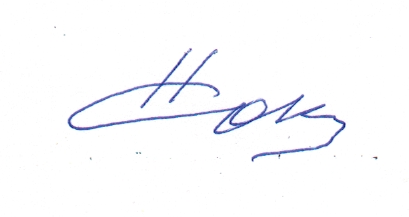 Секретарь заседанияПравления Совета                                                                     Н.М. Соколик17  июля 2020 года11.00час.П. Копьево Орджоникидзевского района, ул. Кирова 18ВремяНаименование вопросаДокладчики17 июля 2020г.   Дом культуры п. Копьево  Орджоникидзевского района Республики Хакасия  (п. Копьево, ул. Кирова, д.18)17 июля 2020г.   Дом культуры п. Копьево  Орджоникидзевского района Республики Хакасия  (п. Копьево, ул. Кирова, д.18)17 июля 2020г.   Дом культуры п. Копьево  Орджоникидзевского района Республики Хакасия  (п. Копьево, ул. Кирова, д.18)11-0011-30Регистрация участниковКофе-брейк, презентация Орджоникидзевского района в ДК п. Копьево, ул. Кирова 18Шахрай М.А.Тайченачев А.И.11-3012.00Презентация Орджоникидзевского районаТайченачев АнатолийИванович12.00-12.101.  Об итогах проведения 01 июня 2020года общегосударственного голосования по внесению поправок в Конституцию Российской Федерации и подготовке к ЕДГ 13.09.2020г. в муниципальных образованиях РХЧелтыгмашев АбрекВасильевичПредседатель Совета12.10-12.302. Об эффективности мероприятий, направленных на повышение доходной и снижение расходной части местного бюджетаПояркова Татьяна ИвановнаРуководитель фин.управления 12.30-12.503. Об исполнении органами местного самоуправления полномочий в сфере благоустройства территорий населенных пунктов и содержания улично-дорожной сетиГромыко Светлана Сергеевна.Руководитель управления экономикиМин Те Хо Александр ВладимировичГлава Белоярского с.с. 12.50-13.104. О рациональном использовании земельных и имущественных ресурсов муниципальных образований, практика муниципально-частного партнерстваАнаньева Ольга МихайловнаРуководитель управления имуществомКлименко Сергей ВасильевичГлава Боградского района13.10-13.305.  О содействии развитию малых форм хозяйствования и самозанятости сельских жителей, практика вовлечения селян в процесс развития ЛПХБраун Виталий ВикторовичЗам. гл. Ордж.р.-руководитель. управления  с/х13.306. РазноеО предложении СМИ «Пульс Хакасии» по размещению  информации о жизни муниципалитетов республики на некоммерческой основеСоколик Н.М.Исполнительный директор18 июля п. Приисковый Орджоникидзевского района18 июля п. Приисковый Орджоникидзевского района18 июля п. Приисковый Орджоникидзевского района10-0010-30О развитии рекреационного туризма на примере муниципального образования Приисковый сельсоветСтаневич Олег МихайловичГлава Приискового с/с10-3013-00Экскурсия по туристическому маршруту на ИВАНОВСКИЕ ОЗЕРА